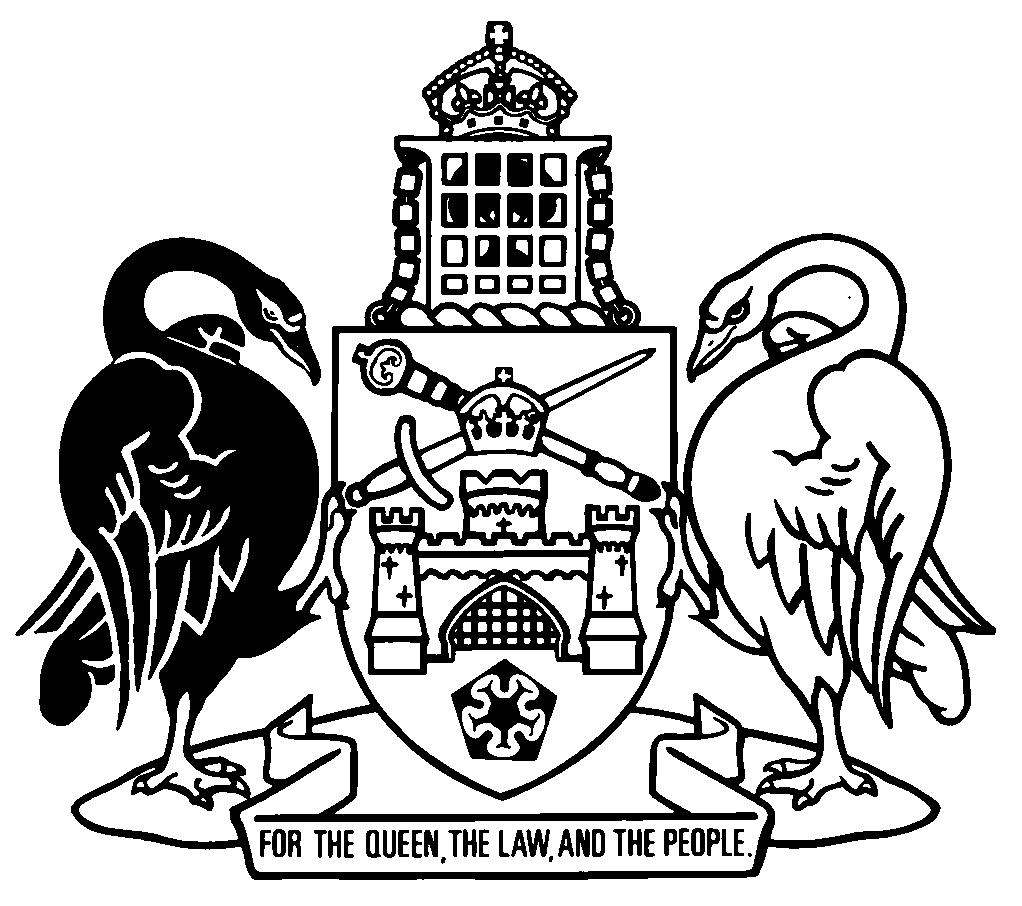 Australian Capital TerritoryACT Civil and Administrative Tribunal Regulation 2009    SL2009-1made under theACT Civil and Administrative Tribunal Act 2008Republication No 4Effective:  26 April 2018 – 25 February 2021Republication date: 26 April 2018Last amendment made by A2018-9About this republicationThe republished lawThis is a republication of the ACT Civil and Administrative Tribunal Regulation 2009, made under the ACT Civil and Administrative Tribunal Act 2008 (including any amendment made under the Legislation Act 2001, part 11.3 (Editorial changes)) as in force on 26 April 2018.  It also includes any commencement, amendment, repeal or expiry affecting this republished law to 26 April 2018.  The legislation history and amendment history of the republished law are set out in endnotes 3 and 4. Kinds of republicationsThe Parliamentary Counsel’s Office prepares 2 kinds of republications of ACT laws (see the ACT legislation register at www.legislation.act.gov.au):authorised republications to which the Legislation Act 2001 appliesunauthorised republications.The status of this republication appears on the bottom of each page.Editorial changesThe Legislation Act 2001, part 11.3 authorises the Parliamentary Counsel to make editorial amendments and other changes of a formal nature when preparing a law for republication.  Editorial changes do not change the effect of the law, but have effect as if they had been made by an Act commencing on the republication date (see Legislation Act 2001, s 115 and s 117).  The changes are made if the Parliamentary Counsel considers they are desirable to bring the law into line, or more closely into line, with current legislative drafting practice.  This republication does not include amendments made under part 11.3 (see endnote 1).Uncommenced provisions and amendmentsIf a provision of the republished law has not commenced, the symbol  U  appears immediately before the provision heading.  Any uncommenced amendments that affect this republished law are accessible on the ACT legislation register (www.legislation.act.gov.au). For more information, see the home page for this law on the register.ModificationsIf a provision of the republished law is affected by a current modification, the symbol  M  appears immediately before the provision heading.  The text of the modifying provision appears in the endnotes.  For the legal status of modifications, see the Legislation Act 2001, section 95.PenaltiesAt the republication date, the value of a penalty unit for an offence against this law is $150 for an individual and $750 for a corporation (see Legislation Act 2001, s 133).Australian Capital TerritoryACT Civil and Administrative Tribunal Regulation 2009made under theACT Civil and Administrative Tribunal Act 2008Contents	Page	1	Name of regulation	2	3	Notes	2	4	Maximum amount payable under occupational discipline order—Act, s 66 (2) (h)	2	5	Maximum amount payable for failure to comply with occupational discipline order—Act, s 74 (2) (a)	2	6	Appointment of senior and ordinary members of the tribunal—Act, s 96	2	7	Requirements for reviewable decision notices—Act, s 67A (3)	4	8	Requirements for internal review notices—Act, s 67B (3)	4	9	Use of trust amounts—Act, s 115C (1) (b)	5	10	Use of trust amounts for retirement villages—Act, s 115C (2) (c)	6Endnotes	7	1	About the endnotes	7	2	Abbreviation key	7	3	Legislation history	8	4	Amendment history	9	5	Earlier republications	10Australian Capital TerritoryACT Civil and Administrative Tribunal Regulation 2009     made under theACT Civil and Administrative Tribunal Act 20081	Name of regulationThis regulation is the ACT Civil and Administrative Tribunal Regulation 2009.3	NotesA note included in this regulation is explanatory and is not part of this regulation.Note	See the Legislation Act, s 127 (1), (4) and (5) for the legal status of notes.4	Maximum amount payable under occupational discipline order—Act, s 66 (2) (h)The following amounts are prescribed:	(a)	for an individual—$5 000;	(b)	for a corporation—$25 000.5	Maximum amount payable for failure to comply with occupational discipline order—Act, s 74 (2) (a) The following amounts are prescribed:  	(a)	for an individual—$4 000;	(b)	for a corporation—$20 000.6	Appointment of senior and ordinary members of the tribunal—Act, s 96	(1)	When considering whether to appoint a person to the tribunal as a senior member or ordinary member, the Attorney-General must take reasonable steps to ensure that the tribunal has sufficient members with relevant interests, qualifications or experience to allow the tribunal to exercise its functions. 	(2)	As part of taking reasonable steps, the Attorney-General must consider the desirability of the tribunal including—	(a)	not less than the number of members mentioned in an item in table 6, column 2, each of whom the Attorney-General is satisfied has the interest, qualification or experience mentioned in column 3 for the item; and	(b)	as many other members, each of whom is a health practitioner, as are required to allow the tribunal to exercise its functions.Note	Health practitioner—see the Legislation Act, dictionary, pt 1. Table 6	Senior and ordinary members generally7	Requirements for reviewable decision notices—Act, s 67A (3)A reviewable decision notice given to a person in relation to a decision under an authorising law must—	(a)	state the decision; and	(b)	if the decision puts, or amends, a condition on a licence or registration—include a copy of the condition; and	(c)	state that the person may apply for a reasons statement in relation to the decision under the Act, section 22B; and	(d)	state that the person may apply to the ACAT for review of the decision; and	(e)	state how to make the application; and	(f)	state the other options available under ACT laws to have the decision reviewed.8	Requirements for internal review notices—Act, s 67B (3)An internal review notice given to a person in relation to a decision under an authorising law must—	(a)	state the decision; and 	(b)	if the decision puts, or amends, a condition on a licence or registration—include a copy of the condition; and	(c)	state how the person may get information about the decision; and	(d)	state that the person may apply for reconsideration or other internal review of the decision; and	(e)	state that the person may apply to the ACAT for review of the decision on the reconsideration or internal review; and	(f)	state how to make the application for reconsideration or other internal review; and	(g)	state the other options available under ACT laws to have a decision reviewed. 9	Use of trust amounts—Act, s 115C (1) (b)	(1)	The following purposes are prescribed for amounts paid under the Agents Act 2003:	(a)	promoting education and understanding of the Agents Act 2003 (the Agents Act) for licensed agents, registered salespeople and the public;	(b)	providing dispute resolution services for disputes involving licensed agents or registered salespeople;	(c)	paying additional amounts to the compensation fund;	(d)	researching issues of concern to licensed agents and people using the services of licensed agents, whether or not the issues arise under the Agents Act;	(e)	paying or reimbursing costs incurred by the commissioner for fair trading on behalf of the Territory for applications to the ACAT in relation to a licensed agent or registered salesperson;	(f)	paying reasonable costs and expenses incurred by an administrator under the Agents Act, section 143 (Remuneration of administrators);	(g)	reimbursing the Territory for the cost of administering the Agents Act and the ACT Civil and Administrative Tribunal Act 2008.	(2)	In this section:compensation fund—see the Agents Act, dictionary. licensed agent—see the Agents Act, dictionary.registered salesperson—see the Agents Act, dictionary.10	Use of trust amounts for retirement villages—Act, s 115C (2) (c)	(1)	The following purposes are prescribed:	(a)	providing advisory and advocacy services to residents and prospective residents of retirement villages;	(b)	reimbursing the Territory for the cost of administering the Retirement Villages Act 2012.	(2)	In this section:resident, of a retirement village—see the Retirement Villages Act 2012, dictionary.retirement village—see the Retirement Villages Act 2012, section 10. Endnotes1	About the endnotesAmending and modifying laws are annotated in the legislation history and the amendment history.  Current modifications are not included in the republished law but are set out in the endnotes.Not all editorial amendments made under the Legislation Act 2001, part 11.3 are annotated in the amendment history.  Full details of any amendments can be obtained from the Parliamentary Counsel’s Office.Uncommenced amending laws are not included in the republished law.  The details of these laws are underlined in the legislation history.  Uncommenced expiries are underlined in the legislation history and amendment history.If all the provisions of the law have been renumbered, a table of renumbered provisions gives details of previous and current numbering.  The endnotes also include a table of earlier republications.2	Abbreviation key3	Legislation historyACT Civil and Administrative Tribunal Regulation 2009 SL2009-1notified LR 29 January 2009
s 1, s 2 commenced 29 January 2009 (LA s 75 (1))remainder commenced 2 February 2009 (s 2 and see ACT Civil and Administrative Tribunal Act 2008 A2008-35, s 2 (1) and CN2009-2)as amended byJustice and Community Safety Legislation Amendment Act 2013 A2013-7 sch 1 pt 1.1notified LR 1 March 2013s 1, s 2 commenced 1 March 2013 (LA s 75 (1))sch 1 pt 1.1 commenced 4 March 2013 (s 2 and see Retirement Villages Act 2012 A2012-38, s 2 and LA s 79)Courts and Other Justice Legislation Amendment Act 2018 A2018-9 pt 3notified LR 29 March 2018s 1, s 2 commenced 29 March 2018 (LA s 75 (1))pt 3 commenced 26 April 2018 (s 2)4	Amendment historyCommencements 2	om LA s 89 (4)Maximum amount payable under occupational discipline order—Act, s 66 (2) (h)s 4	am A2018-9 s 16Appointment of senior and ordinary members of the tribunal—Act, s 96s 6	(6)-(8) exp 2 August 2009 (s 6 (8) (LA s 88 declaration applies))	am A2018-9 ss 17-19Requirements for reviewable decision notices—Act, s 67A (3)s 7	(2)-(5) exp 2 August 2009 (s 7 (5) (LA s 88 declaration applies))Requirements for internal review notices—Act, s 67B (3)s 8	(2)-(5) exp 2 August 2009 (s 8 (5) (LA s 88 declaration applies))Use of trust amounts for retirement villages—Act, s 115C (2) (c)s 10	ins A2013-7 amdt 1.15	Earlier republicationsSome earlier republications were not numbered. The number in column 1 refers to the publication order.  Since 12 September 2001 every authorised republication has been published in electronic pdf format on the ACT legislation register.  A selection of authorised republications have also been published in printed format. These republications are marked with an asterisk (*) in column 1.  Electronic and printed versions of an authorised republication are identical. ©  Australian Capital Territory 2018column 1itemcolumn 2minimum number of memberscolumn 3 interest, qualification or experience11understands the interests of credit providers and financial brokers21understands the interests of people who obtain customer credit from credit providers or through finance brokers 31qualifications or experience in consumer affairs 41qualifications or experience assisting or working with people suffering financial hardship 51qualifications or experience in business 61qualifications or experience in law, other than qualifications in item 7 or 8 73suitably qualified legal practitioners nominated by the bar council under the Legal Profession Act 200683suitably qualified legal practitioners nominated by the law society council under the Legal Profession Act 200691community members suitable to deal with the needs of mentally dysfunctional people 101appropriate expertise, training or experience in relation to, and otherwise suitable to deal with, the needs of people who, because of a physical, mental, psychological or intellectual condition, need assistance or protection from abuse, exploitation or neglect A = ActNI = Notifiable instrumentAF = Approved formo = orderam = amendedom = omitted/repealedamdt = amendmentord = ordinanceAR = Assembly resolutionorig = originalch = chapterpar = paragraph/subparagraphCN = Commencement noticepres = presentdef = definitionprev = previousDI = Disallowable instrument(prev...) = previouslydict = dictionarypt = partdisallowed = disallowed by the Legislative r = rule/subruleAssemblyreloc = relocateddiv = divisionrenum = renumberedexp = expires/expiredR[X] = Republication NoGaz = gazetteRI = reissuehdg = headings = section/subsectionIA = Interpretation Act 1967sch = scheduleins = inserted/addedsdiv = subdivisionLA = Legislation Act 2001SL = Subordinate lawLR = legislation registersub = substitutedLRA = Legislation (Republication) Act 1996underlining = whole or part not commencedmod = modified/modificationor to be expiredRepublication No and dateEffectiveLast amendment made byRepublication forR1
2 Feb 20092 Feb 2009–
2 Aug 2009not amendednew regulationR2
3 Aug 20093 Aug 2009–
3 Mar 2013not amendedcommenced expiryR3
4 Mar 20134 Mar 2013–
25 Apr 2018A2013-7amendments by A2013-7